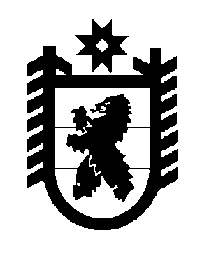 Российская Федерация Республика Карелия    ПРАВИТЕЛЬСТВО РЕСПУБЛИКИ КАРЕЛИЯРАСПОРЯЖЕНИЕот  21 мая 2015 года № 331р-Пг. Петрозаводск Одобрить и подписать Соглашение между Правительством Республики Карелия и обществом с ограниченной ответственностью «Экотранс» о взаимодействии по реализации инвестиционного проекта «Гостинично-туристский комплекс «Ламберг» (вторая очередь)» на территории Республики Карелия.           ГлаваРеспублики  Карелия                                                             А.П. Худилайнен